111年嘉義市「委員盃」網球錦標賽競賽規程  聯絡人：總幹事 朱俊宜教練  電話：0932-863860宗    旨：為培養新秀，推展全民體育，提倡網球運動水準，增進市民身體健康和幸福快樂的家庭為目的指導單位：嘉義市政府協辦單位：嘉義市立體育場、嘉義市體育會承辦單位：嘉義市體育會網球委員會經費來源：嘉義市體育會網球委員會比賽日期：111年5月14、15日（學生組)、15日（團體組)；15日11時舉行開幕典禮，請所有參賽隊伍參加(凡參賽球員｛含團體組領隊、教練｝參加開幕典禮者均可參加摸彩，獎品領取以本人在場為憑比賽地點：嘉義市立網球場(嘉義市體育路4號)，網球場電話：05-2243001比賽項目：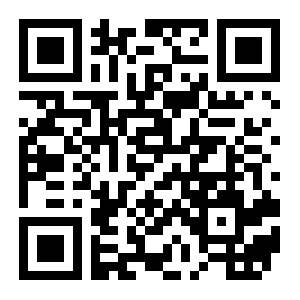 比賽用球：採用Slazenger網球。比賽規則：採用中華民國網球協會審定之最新規則。比賽通知：本賽程將不另行通知，抽籤2日後請至嘉義市網委會粉絲專頁(請直接掃描右側QR-code)或嘉義市立網球場公佈欄查詢。報名日期：即日起至111年4月25日（星期一）止。抽籤日期：111年5月2日（星期一）上午11:00在嘉義市立網球場舉行，（未出席者由大會代抽，不得異議）。報 名 費：學生及公開組每人100元、團體組每隊500元，未繳報名費者，視同未報名。                                                                         報名方式/地點：(1) 嘉義市立網球場管理室（黃炳坤先生)(2) 網路報名: 請直接填好附件報名表，並E-mail至副總幹事陳信良先生處keen201286@gmail.com獎勵：參加獎內容 :各組選手於報到時分發精美參加獎，並於嘉義市立網球場(中午11:30)提供午餐餐點。得獎獎勵內容：社會、健康美麗團體組及學生單打賽，優勝隊伍及個人賽選手由大會頒發獎金、獎盃(學生組為獎牌)以兹鼓勵。各分組得獎獎金：如下表注意事項：報名單以大會印發為準或自行影印，選手報名先繳清報名費後，始得參加抽籤。大會將於報名截止後翌日在嘉義市立網球場公布欄及網委會粉絲專頁公佈報名團體賽隊伍與個人賽名單，如有問題請在 4月28 日前與【副總幹事-陳信良先生】聯絡修正，連絡電話：0928-778-779。團體賽每隊請提早報到，比賽時間逾時十分鐘未報到全隊以棄權論；社會團體組每點需按時、按抽籤順序出赛，如經裁判點名後逾時十分鐘未出賽，該點以失敗論；健康美麗團體組第一、二點不可排空點，否則全隊失格。學生單打賽報到和出賽逾時十分鐘均以棄權論；各組比賽只設巡場裁判，比賽由球員自行計分，球員應服從各級裁判之判決。每人僅可報名乙組別暨乙隊，如有重複報名，則以第一次出場比賽之隊伍為歸屬；如有選手重複報名並出賽，經查屬實，其第二次出賽隊伍取消比賽資格，如已賽過不再重賽。團體組每場比賽，選手不得重複出賽。因賽程之需要大會有權變更賽程或要求兩點以上同時進行。選手報名須確實審酌個人健康，經醫生確認適合參賽；賽會期間因個人因素引發意外事故，大會除盡力協助外，不負任何法律責任。申   訴：凡規則有明文規定或有同等意義解釋者，及比賽中事實的判定，以主審之判決為終決，不得提出異議。球員資格之申訴，應於該場比賽開始前提出，身份之申訴應在各點第二局開始比賽前提出，否則不予接受。資格或身份之申訴提出後，雙方球員應於10分鐘內，提出身份證或駕駛執照、學生證以茲證明，但比賽仍應繼續進行。資格不符及冒名頂替者，經查屬實，全隊取消比賽資格。有關比賽事項申訴，應由領隊或教練提出方予接受。本辦法如有未盡事宜，得由大會修正公佈之組    別辦      法資       格社會團體組採三組雙打賽，分別為 : 第1點 : 70歲第2點 : 90歲(需年滿40歲)第3點 : 110歲(需年滿50歲)採一盤決勝（NO-AD賽制），先勝兩點者為勝隊。每隊報名人數限八人(不含領隊、教練)報名未滿三隊，則取消該組比賽依報名隊數多寡決定賽制設籍嘉義縣、市之民眾皆可參加（須於111年4月1日前設籍）雖非設籍嘉義市者，但自報名截止日前持續繳費六個月之市立網球場會員(須提出會員證明且不得事後追溯補繳)凡服務或就讀於嘉義縣、市公私立機關(含學校)之教職、員工、學生（須提在職薪資或學生証明）嘉義市網委會委員或顧問歲數計算簡例：111年－71年次＝40歲 6.女子選手歲數得上加20歲健康美麗團體組採三點雙打賽，第一、二點不可排空點，否則全隊失格。第一點：130歲組男（女）雙第二點：女雙(年齡不限)第三點：130歲組男（女）雙採一盤決勝（NO-AD賽制），先勝兩點者為勝隊。每隊報名人數限八人(不含領隊、教練)報名未滿三隊，則取消該組比賽依報名隊數多寡決定賽制第一、三點男子選手需年滿60歲以上，女子選手歲數得上加20歲(須年滿40歲)。第二點限女性球員報名參加(但凡符合大專運動會甲組資格之體育保送生及體育績優生等不得報名本組)其餘資格同社會團體組組    別辦      法資      格國小A男子單打賽國小B男子單打賽國小A女子單打賽國小B女子單打賽國中男子單打賽國中女子單打賽高中男子單打賽高中女子單打賽公開組雙打賽各組依報名人數多寡決定賽制選手可越級參賽，但每位選手限報一組，各組報名未滿三人，則取消該組比賽設籍嘉義縣、市或就讀嘉義縣、市各級學校在學學生國小A組︰小學3年級前國小B組：小學4-6年級國中組：國中含以下高中組：高中含以下公開組：18歲以上中華民國網球協會111年4月份所公佈之全國青少年排名男子/女子組100名內之選手需越級報名。例: 若為全國青少年12歲組排名前100名之選手，需報名國中組或以上賽事。   參賽隊數     名次組別	   參賽隊數     名次組別	第一名第二名第三名第四名第五名第六名社會、健康美麗團體組20隊(含)以上15,0008,0006,0003,0001,5001,000社會、健康美麗團體組12-19隊12,0006,0004,0002,0001,200社會、健康美麗團體組8-11隊9,0005,0003,0001,500社會、健康美麗團體組6-7隊6,0003,0001,500社會、健康美麗團體組4-5隊5,0002,500社會、健康美麗團體組3隊4,000國中含以下學生單打賽8人(含)以上1000600300200國中含以下學生單打賽6-7人800500200國中含以下學生單打賽4-5人600300國中含以下學生單打賽3人500高中學生單打賽8人(含)以上1,500800600400高中學生單打賽6-7人1,000600300高中學生單打賽4-5人800500高中學生單打賽3人500公開組雙打賽8人(含)以上3,0001,500800500公開組雙打賽6-7人1,5001,000600公開組雙打賽4-5人800500公開組雙打賽3人500111年嘉義市『委員盃』網球團體錦標賽報名表比賽日期 : 5 月 15 日111年嘉義市『委員盃』網球團體錦標賽報名表比賽日期 : 5 月 15 日111年嘉義市『委員盃』網球團體錦標賽報名表比賽日期 : 5 月 15 日111年嘉義市『委員盃』網球團體錦標賽報名表比賽日期 : 5 月 15 日111年嘉義市『委員盃』網球團體錦標賽報名表比賽日期 : 5 月 15 日隊名組別 社會團體組  健康美麗團體組領隊教練職稱姓名性別出生年月日地址隊長隊員隊員隊員隊員隊員隊員隊員聯絡人電話地址111年嘉義市『委員盃』網球錦標賽學生組報名表比賽日期 : 5 月 14、15 日111年嘉義市『委員盃』網球錦標賽學生組報名表比賽日期 : 5 月 14、15 日111年嘉義市『委員盃』網球錦標賽學生組報名表比賽日期 : 5 月 14、15 日111年嘉義市『委員盃』網球錦標賽學生組報名表比賽日期 : 5 月 14、15 日111年嘉義市『委員盃』網球錦標賽學生組報名表比賽日期 : 5 月 14、15 日111年嘉義市『委員盃』網球錦標賽學生組報名表比賽日期 : 5 月 14、15 日111年嘉義市『委員盃』網球錦標賽學生組報名表比賽日期 : 5 月 14、15 日111年嘉義市『委員盃』網球錦標賽學生組報名表比賽日期 : 5 月 14、15 日111年嘉義市『委員盃』網球錦標賽學生組報名表比賽日期 : 5 月 14、15 日組別姓名性別出生年月日就讀學校教練姓名聯絡電話歲級排名